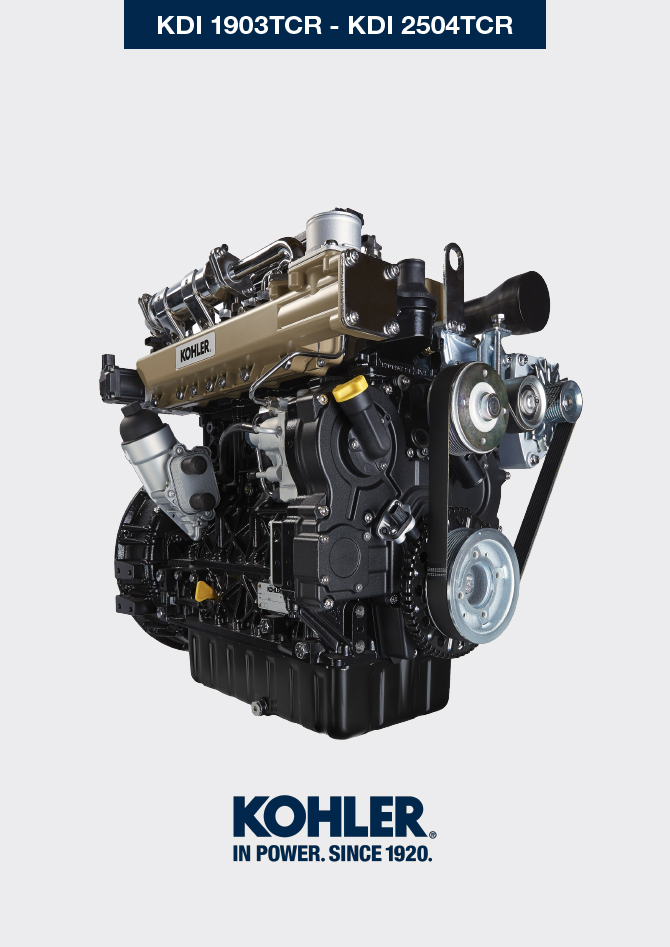 GlosarioGlosarioACDEF   GIK  MOPRSTV  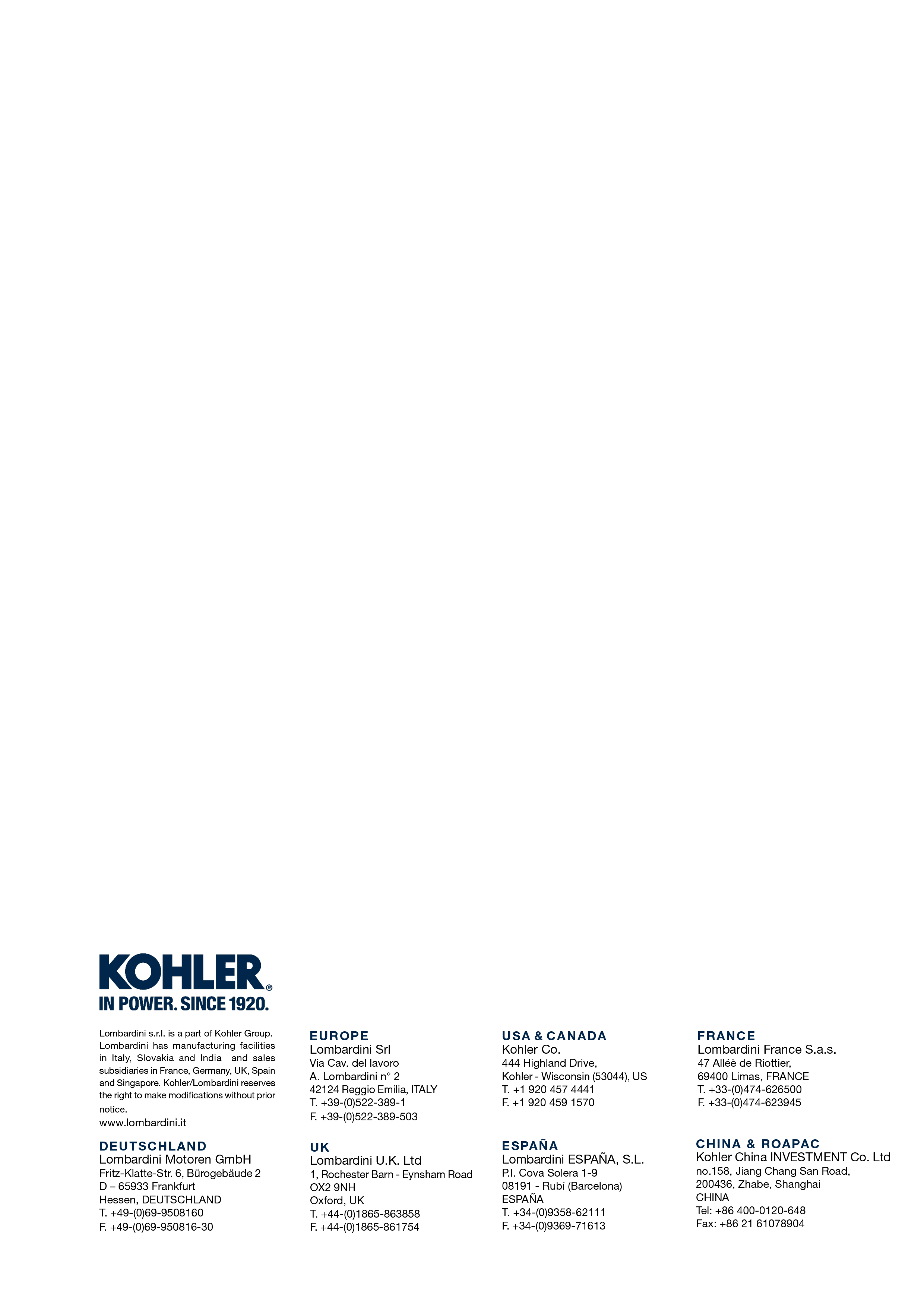 GlosarioManual de uso y mantenimiento KDI 2504TCR / KDI 2504TCRE5 (Rev_19.3)Aceite gastadoAceite alterado por el funcionamiento o por el tiempo, que ya no lubrica de manera correcta los componentes.AlternadorComponente que transforma la energía mecánica en energía eléctrica con corriente alterna.Apar.ApartadoATSAfter Treatment System - Sistema postratamiento, referido a los gases de escape producidos por el motor.CatalizadorDispositivo que se ocupa de la depuración de los gases de descarga.CE"Comunidad Europea".Centralitavéase "ECU".CombustiónReacción química de una mezcla compuesta por un combustible y un comburente (aire) dentro de una cámara de combustión.Common Rail"Conducto común", de alta presión que produce una reserva constante de combustible dirigida a los inyectores.Condiciones pesadasTipo de condición límite referida al entorno de trabajo en el que el motor se usa (áreas con mucho polvo, sucias, o con atmósfera contaminada por diferentes gases).Diámetro interiorDiámetro interior del cilindro en los motores de explosiónDOCDiesel Oxidation Catalyst - Catalizador para motores diésel, es un reductor de las emisiones nocivas de los gases de escape producidos por el motor.DPFDiesel Particulate Filter - Filtro de partículas diésel, es un filtro que sirve para capturar las partículas de carbono emitidas por los motores diésel.ECSEmission Control System - Sistema de control de las emisiones.  ECU"Electronic Control Unit - Unidad de control electrónico", dispositivo electrónico que constata y controla electrónicamente otros dispositivos con mando electrónico.  EGR CoolerEnfriamiento de los gases de descarga de recirculación, sistema que permite enfriar los gases recirculados (EGR) provenientes de la descarga, esto permite mantener constante la temperatura dentro del colector de aspiración, mejorando la combustión dentro de los cilindros y reducir todavía más los contaminantesEGRExhaust Gas Recirculation, en los motores de combustión interna, sistema que permite la recirculación de los gases combustos a través de la reintroducción de los mismos en aspiración, permite reducir una parte de contaminantes presentes en los gases de descarga.  ElectroinyectorComponente accionado electrónicamente, idóneo para inyectar chorros de combustible nebulizado dentro del cilindro.  EPA"Environmental Protection Agency - Agencia para la protección del medio ambiente". Es la entidad estadounidense para la protección del medio ambiente, se ocupa de regular y controlar las emisiones contaminantes.  ETBElectronic Throttle Body - Válvula de mariposa de control electrónico, se controla desde el ECU mediante el pedal del acelerador, su función es determinante para la correcta regeneración del sistema ATS.  Fig.Figura.  GalvanizadoMaterial que se ha sometido al tratamiento protector de las superficies.  IntercoolerElemento de refrigeración del aire en presión proveniente del turbo, situado entre la turbina y el colector de aspiración.  KDI"Kohler Direct Injection" - Inyección Directa Kohler  Mantenimiento periódicoConjunto de acciones de mantenimiento con la sola finalidad de controlar o sustituir elementos en los plazos previstos, sin modificar o mejorar las funciones desarrolladas por el sistema, ni aumentar el valor, ni mejorar los rendimientos.  Max."Máximo".  Metil éster(o ésteres metílicos), mezcla producida mediante la conversión química de los aceites y de las grasas animales y/o vegetales, que sirve para la producción de biocombustible.  Min"Minutos".  Min."Mínimo".  Model"Modelo", (placa de identificación del motor) indica el modelo de motor.  Oil CoolerPequeño radiador que sirve para enfriar el aceite.  Par de aprieteTérmino indicado para el apriete de los componentes roscados y está determinado mediante la unidad de medida del Nm.  ParafinaSustancia grasa y sólida que se podría formar dentro del gasóleo.  Poly-V"Poly-V", the name associated with a service belt, which derives from the profile of its section that is constructed with joined Vs.  Ref.Referencia.  s/n"Serial number", (placa de identificación del motor) indica el "número de serie/matrícula" de identificación del motor.  Spec."Specification", (placa identificación motor) indica la versión motor.  Tab.Tabla.  Taller autorizadoCentro asistencia autorizado Kohler.  TCRTurbo Common Rail.T-MAP"T-MAP" (sensor), mide la temperatura y la presión absoluta dentro del colector de aspiración.TurbocompresorDispositivo que comprime aire aspirado enviándolo al colector de aspiración, mediante una turbina.Válvula Waste-GateDispositivo, con control directo o automático, sirve para limitar la presión de los gases de descarga dentro de la turbina.SÍMBOLOS Y UNIDADES DE MEDIDASÍMBOLOS Y UNIDADES DE MEDIDASÍMBOLOS Y UNIDADES DE MEDIDASÍMBOLOS Y UNIDADES DE MEDIDASÍMBOLOUNIDADES DE MEDIDADESCRIPCIÓNEJEMPLOαgradoÁngulo de rotación/inclinación1°cm 2centímetro cuadradoÁrea1 cm 2ØmilímetroCircunferenciaØ 1 mmNmnewton-metroPar1 NmmmmilímetroLongitud1 mmµm1/1000 de milímetro (micrón)Longitud1 µmhhoraTiempo1 hg/kWhgramo por kilovatio a la horaConsumo Específico1 g/kWhkg/hkilogramo por horaCaudal Max.1 kg/hLt./min.liitros por minutoCaudal1 Lt./min.Lt./hlitros por horaCaudal1 Lt./hppmpartes por millónPorcentaje1 ppmNnewtonFuerza1 NAAmperiosIntensidad de la corriente eléctrica1 Agr.gramoPeso1 gr.kgkilogramoPeso1 kgWVatioPotencia1 W.kWkilovatiosPotencia1 kWpapascalPresión1 paKPakilopascalPresión1 KPabarpresión barométricaPresión1 barmbar (1/1000 bar)presión barométricaPresión1 mbarRResistenciaResistencia a la corriente eléctrica (referido a un componente)1 ΩΩohmResistencia de la corriente eléctrica1 ΩRpmrevoluciones por minutoRotación de un eje1 RpmRarugosidad media expresada en micrónRugosidad1 Ra°Cgrado centrígadoTemperatura1°CVVoltioTensión eléctrica1 V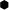 milímetroCabeza de tornillo hexagonal 1 mm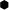 cm 3centímetro cúbicoVolumen1 cm 3Lt.litroVolumen1 Lt.